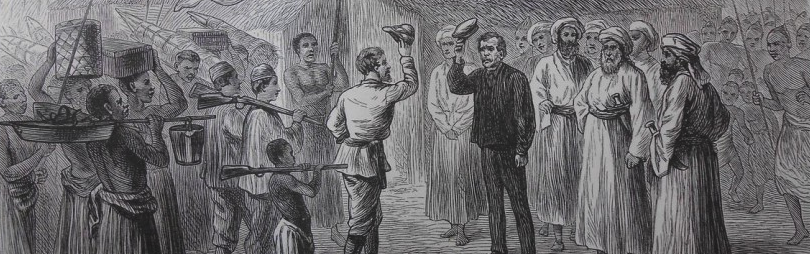 Dr David Livingstone and Henry M. Stanley: Two Lives, One Experience.BELvue Museum, Sept. 16, 2013Royal Museum for Central Africa & King Baudouin Foundation, organizersSeminar held in connection with the exhibition “Dr Livingstone, I Presume”Info: mathilde.leduc@africamuseum.be Program9.30am: registration & coffee10am: Welcoming address, by G. Gryseels, Royal Museum for Central Africa10.15am: Welcoming address by An Lavens, BELvue Museum10.30 – 12.30: Morning panelLivingstone and Stanley meeting, a historical appraisalJ. Mokhiber, Associate Professor, University of New OrleansJ. L. Newman, Professor Emeritus, New York University of SyracuseM. Leduc-Grimaldi, The H. M. Stanley Archives, Royal Museum for Central Africa12.30 – 2pm: lunch break2pm-5pm: Afternoon panelStanley & Livingstone’s trip, a legacyF. Driver, Professor, University College of London, Holloway CollegeJ. Livingstone, researcher, Edinburg University Discussant: F. Herbert, Emeritus, Royal Geographical Society (tbc)5pm: Conclusion & opening by D. Allard, King Baudouin Foundation 5.30-6pm: guided tour, “Dr Livingstone I presume”